AntecedentesEn octubre de 2019, la Secretaría de la UIT empezó a preparar las directrices para la utilización de la Agenda sobre Ciberseguridad Global e invitó a los Estados Miembros a contribuir a este proceso. El 23 de abril de 2020, la Secretaría de la UIT organizó una consulta abierta en línea, con el objetivo de que todas las partes interesadas de la CMSI pudieran formular comentarios sobre el proyecto de directrices para la utilización de la Agenda sobre Ciberseguridad Global. Posteriormente, la Secretaría de la UIT revisó y mejoró el proyecto de directrices sobre la base de los comentarios recibidos, y lo sometió a la Consulta Virtual de Consejeros de la UIT de 2021 para su consideración. Después de la reunión, los miembros del Consejo solicitaron a la Secretaría que continuase recabando las opiniones de los miembros del Consejo sobre el proyecto de directrices de utilización y que presentara un proyecto revisado a la siguiente reunión del Consejo, teniendo en cuenta las aportaciones de todas las partes.En consecuencia, la Secretaría de la UIT celebró consultas informales los días 8, 14 y 15 de febrero de 2022, con miras a debatir el proyecto de directrices para la utilización de la ACG. Conforme a los resultados de estos debates, la Secretaría editó y elaboró el Documento 32 (C22/32).Hemos reparado en que la versión actual del proyecto de directrices de utilización ha tenido en cuenta la evolución y los cambios experimentados por la tecnología y la industria de las TIC durante el último decenio, y puede ofrecer orientaciones a la UIT a efectos de la utilización de la Agenda sobre Ciberseguridad Global en el futuro. También hemos observado que, en el marco de las consultas informales celebradas en febrero de este año, el contenido del proyecto siguió suscitando discrepancias entre los miembros del Consejo y algunas de las cuestiones relacionadas con el Documento 32 quedaron pendientes de resolución.PropuestaLa UIT, en calidad de organismo especializado de la Naciones Unidas para las TIC y facilitador de la Línea de Acción C5 de la CMSI, debería desempeñar una función más importante en la creación de confianza y seguridad en el uso de las TIC. Considerando la importante función de la Agenda sobre Ciberseguridad Global y sus directrices de utilización para las labores de la UIT en materia de ciberseguridad, proponemos:1)	que el Consejo adopte las directrices y las utilice para encauzar los trabajos pertinentes de la UIT a la mayor brevedad; y2)	que el Consejo actualice y revise de forma continua las directrices relativas a la Agenda sobre Ciberseguridad Global, teniendo en cuenta el constante desarrollo de la cibertecnología y los cambios en la situación de la ciberseguridad.______________Consejo 2022
Ginebra, 21-31 de marzo de 2022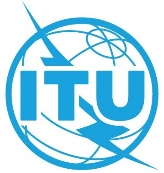 Punto del orden del día: PL 1.4Documento C22/71-SPunto del orden del día: PL 1.45 de marzo de 2022Punto del orden del día: PL 1.4Original: chinoPropuesta de la República Popular ChinaPropuesta de la República Popular ChinaRecomendaciones sobre LA ELABORACIÓN de directrices de la UIT
para la utilización de la Agenda sobre Ciberseguridad GlobalRecomendaciones sobre LA ELABORACIÓN de directrices de la UIT
para la utilización de la Agenda sobre Ciberseguridad GlobalResumenLa UIT, en calidad de organismo especializado de la Naciones Unidas para las TIC y facilitador de la Línea de Acción C5 de la Cumbre Mundial sobre la Sociedad de la Información (CMSI), debería desempeñar una función más importante en la creación de confianza y seguridad en el uso de las TIC. Considerando la importante función de la Agenda sobre Ciberseguridad Global y sus directrices de utilización para las labores de la UIT en materia de ciberseguridad, proponemos que vuelvan a celebrarse consultas informales durante la presente reunión del Consejo para abordar, si procede, cualquier cuestión que haya quedado pendiente tras las consultas informales del 14 de marzo, de tal manera que el Consejo pueda adoptar las directrices en la reunión en curso y utilizarlas para encauzar los trabajos pertinentes de la UIT a la mayor brevedad.Acción solicitadaSe invita al Consejo a examinar esta contribución y a adoptar las medidas necesarias.____________ReferenciaAgenda sobre Ciberseguridad Global (ACG)